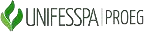 UNIVERSIDADE FEDERAL DO SUL E SUDESTE DO PARÁ PRÓ-REITORIA DE ENSINO DE GRADUAÇÃO DIRETORIA DE PLANEJAMENTO E PROGRAMAS EDUCACIONAISFACULDADE DE PSICOLOGIAEdital nº 04/2024 – PROGRAMA DE ACOMPANHAMENTO PSICOLÓGICO ESTUDANTILCARTA DE EXPOSIÇÃO DE MOTIVOSATENÇÃO: Anexar todos os documentos do item 8.5 do edital.FORMULÁRIO DE INSCRIÇÃO DISCENTE - ANEXO IFORMULÁRIO DE INSCRIÇÃO DISCENTE - ANEXO IFORMULÁRIO DE INSCRIÇÃO DISCENTE - ANEXO IFORMULÁRIO DE INSCRIÇÃO DISCENTE - ANEXO IDADOS PESSOAISDADOS PESSOAISDADOS PESSOAISDADOS PESSOAISNome:Nome:Nome:Nome:Matrícula:Matrícula:Semestre atual:Semestre atual:Curso Obrigatório: PsicologiaCurso Obrigatório: PsicologiaTurno:Turno:Rg:Rg:CPF:CPF:Telefone:Telefone:E-Mail:E-Mail:Coordenadora do Projeto: Profa. Dra. Katerine SonodaCoordenadora do Projeto: Profa. Dra. Katerine SonodaCoordenadora do Projeto: Profa. Dra. Katerine SonodaCoordenadora do Projeto: Profa. Dra. Katerine SonodaCHECK LIST DE DOCUMENTOS PARA INSCRIÇÃOCHECK LIST DE DOCUMENTOS PARA INSCRIÇÃOCHECK LIST DE DOCUMENTOS PARA INSCRIÇÃOCHECK LIST DE DOCUMENTOS PARA INSCRIÇÃO1. Formulário de Inscrição, devidamente preenchido e assinado (Anexo I);1. Formulário de Inscrição, devidamente preenchido e assinado (Anexo I);1. Formulário de Inscrição, devidamente preenchido e assinado (Anexo I);2. Histórico escolar do ensino médio e/ou boletins escolares do ensino médio;2. Histórico escolar do ensino médio e/ou boletins escolares do ensino médio;2. Histórico escolar do ensino médio e/ou boletins escolares do ensino médio;3. Comprovantes de renda atualizados do próprio discente ou declaração de situação de desemprego (sem renda), no caso do discente não possuir renda, e também de TODOS os integrantes do núcleo/arranjo familiar, maiores de 18 anos, de residência no município de origem (veja qual/is documento/s no Quadro 1 deste Edital);3. Comprovantes de renda atualizados do próprio discente ou declaração de situação de desemprego (sem renda), no caso do discente não possuir renda, e também de TODOS os integrantes do núcleo/arranjo familiar, maiores de 18 anos, de residência no município de origem (veja qual/is documento/s no Quadro 1 deste Edital);3. Comprovantes de renda atualizados do próprio discente ou declaração de situação de desemprego (sem renda), no caso do discente não possuir renda, e também de TODOS os integrantes do núcleo/arranjo familiar, maiores de 18 anos, de residência no município de origem (veja qual/is documento/s no Quadro 1 deste Edital);4. Cópias de documentos de identidade com foto do discente e dos integrantes do núcleo/arranjo familiar. Para menores de 18 anos, pode-se apresentar certidão de nascimento (obrigatório para os bolsistas; não exigidos para os voluntários);4. Cópias de documentos de identidade com foto do discente e dos integrantes do núcleo/arranjo familiar. Para menores de 18 anos, pode-se apresentar certidão de nascimento (obrigatório para os bolsistas; não exigidos para os voluntários);4. Cópias de documentos de identidade com foto do discente e dos integrantes do núcleo/arranjo familiar. Para menores de 18 anos, pode-se apresentar certidão de nascimento (obrigatório para os bolsistas; não exigidos para os voluntários);5. Marque uma das opções a seguir: ( ) Não candidato a vaga(s) reservada(s) ( ) Negro(a) de cor preta(  ) Negro(a) de cor parda	(  ) Quilombola	(	) Indígena	(	) Pessoa com Deficiência  (   ) Autodeclaração pessoas trans     (    ) Autodeclaração pessoas refugiadas, apátridas e portadores de visto humanitárioObs.:Se candidato à vaga(s) reservada(s), anexar também um dos documentos citados no item 8.5, VI a X do Edital.5. Marque uma das opções a seguir: ( ) Não candidato a vaga(s) reservada(s) ( ) Negro(a) de cor preta(  ) Negro(a) de cor parda	(  ) Quilombola	(	) Indígena	(	) Pessoa com Deficiência  (   ) Autodeclaração pessoas trans     (    ) Autodeclaração pessoas refugiadas, apátridas e portadores de visto humanitárioObs.:Se candidato à vaga(s) reservada(s), anexar também um dos documentos citados no item 8.5, VI a X do Edital.5. Marque uma das opções a seguir: ( ) Não candidato a vaga(s) reservada(s) ( ) Negro(a) de cor preta(  ) Negro(a) de cor parda	(  ) Quilombola	(	) Indígena	(	) Pessoa com Deficiência  (   ) Autodeclaração pessoas trans     (    ) Autodeclaração pessoas refugiadas, apátridas e portadores de visto humanitárioObs.:Se candidato à vaga(s) reservada(s), anexar também um dos documentos citados no item 8.5, VI a X do Edital.DECLARAÇÕES EXIGIDASDECLARAÇÕES EXIGIDASDECLARAÇÕES EXIGIDASDECLARAÇÕES EXIGIDASAssinale as declarações com as quais concorda:( ) Declaro que tenho experiência com atendimetos clínicos supervisionados( ) Declaro que disponho de 20 horas semanais para desenvolver as atividades do projeto.( ) Declaro não estar recebendo remuneração em função de Bolsa Estágio ou de qualquer Programa vinculado à Unifesspa ou agências externas de fomento, e que estou ciente das regras de acúmulo de bolsa com auxílios conforme item 5.2. do Edital;( ) Declaro que concordo com as normas de participação do processo seletivo.( ) Fico ciente através deste documento que a falsidade dessa declaração configura crime previsto no Código Penal Brasileiro, e passível de apuração e penalidades na forma da Lei.( ) Caso eu não seja selecionado dentro das vagas para ocupar vaga de bolsista, tenho interesse em ocupar uma vaga de discente voluntário.( ) Não tenho interesse em ser discente voluntário.( ) As informações acima prestadas são verdadeiras.Assinale as declarações com as quais concorda:( ) Declaro que tenho experiência com atendimetos clínicos supervisionados( ) Declaro que disponho de 20 horas semanais para desenvolver as atividades do projeto.( ) Declaro não estar recebendo remuneração em função de Bolsa Estágio ou de qualquer Programa vinculado à Unifesspa ou agências externas de fomento, e que estou ciente das regras de acúmulo de bolsa com auxílios conforme item 5.2. do Edital;( ) Declaro que concordo com as normas de participação do processo seletivo.( ) Fico ciente através deste documento que a falsidade dessa declaração configura crime previsto no Código Penal Brasileiro, e passível de apuração e penalidades na forma da Lei.( ) Caso eu não seja selecionado dentro das vagas para ocupar vaga de bolsista, tenho interesse em ocupar uma vaga de discente voluntário.( ) Não tenho interesse em ser discente voluntário.( ) As informações acima prestadas são verdadeiras.Assinale as declarações com as quais concorda:( ) Declaro que tenho experiência com atendimetos clínicos supervisionados( ) Declaro que disponho de 20 horas semanais para desenvolver as atividades do projeto.( ) Declaro não estar recebendo remuneração em função de Bolsa Estágio ou de qualquer Programa vinculado à Unifesspa ou agências externas de fomento, e que estou ciente das regras de acúmulo de bolsa com auxílios conforme item 5.2. do Edital;( ) Declaro que concordo com as normas de participação do processo seletivo.( ) Fico ciente através deste documento que a falsidade dessa declaração configura crime previsto no Código Penal Brasileiro, e passível de apuração e penalidades na forma da Lei.( ) Caso eu não seja selecionado dentro das vagas para ocupar vaga de bolsista, tenho interesse em ocupar uma vaga de discente voluntário.( ) Não tenho interesse em ser discente voluntário.( ) As informações acima prestadas são verdadeiras.Assinale as declarações com as quais concorda:( ) Declaro que tenho experiência com atendimetos clínicos supervisionados( ) Declaro que disponho de 20 horas semanais para desenvolver as atividades do projeto.( ) Declaro não estar recebendo remuneração em função de Bolsa Estágio ou de qualquer Programa vinculado à Unifesspa ou agências externas de fomento, e que estou ciente das regras de acúmulo de bolsa com auxílios conforme item 5.2. do Edital;( ) Declaro que concordo com as normas de participação do processo seletivo.( ) Fico ciente através deste documento que a falsidade dessa declaração configura crime previsto no Código Penal Brasileiro, e passível de apuração e penalidades na forma da Lei.( ) Caso eu não seja selecionado dentro das vagas para ocupar vaga de bolsista, tenho interesse em ocupar uma vaga de discente voluntário.( ) Não tenho interesse em ser discente voluntário.( ) As informações acima prestadas são verdadeiras.Local:Data:Data:Data:Assinatura do Estudante:Assinatura do Estudante:Assinatura do Estudante:Assinatura do Estudante: